Publicado en Madrid el 31/10/2016 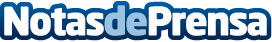 ¡Invasión! Llegan los órfidasCarlos Antón publica su nueva novela de ciencia-ficción ‘Los órfidas’, un universo plagado de innumerables especies, increíbles escenarios y piratas espaciales que harán las delicias de los aficionados a este género. Todo un ejercicio de creatividad que demuestra que la imaginación no tiene límitesDatos de contacto:Editorial FalsariaNota de prensa publicada en: https://www.notasdeprensa.es/invasion-llegan-los-orfidas_1 Categorias: Artes Visuales Literatura http://www.notasdeprensa.es